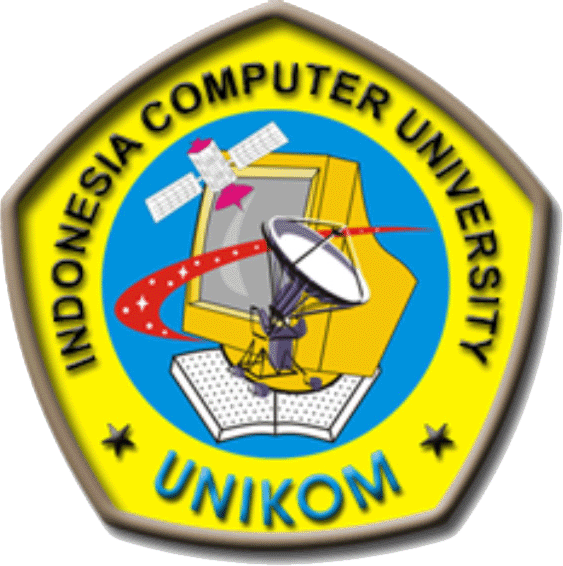 SILABI PERKULIAHANMata Kuliah (SKS)		:  Ekonomi Manajerial (EM) 3 SKSAngkatan / Kelas		:  I I/ 2010-2011Dosen				:  1. Dr. Nury Effendi, MA (NE)    2. Dr. Herman S. MBA (HS) Referensi	Salvatore, Dominick, 2009, “Managerial Economics in a Global Ecnomy”, 6th ed, ThompsonBaye, Michael, 2009, “Managerial Economics & Business Strategy”, 6th ed, Mc Graw Hill	Jadwal dan TopikEvaluasiNilai partisipasi dan diskusi pada setiap perkuliahanUjian terdiri : Ujian Tengah Semester (UTS) dan Ujian Akhir Semester (UAS). Sifat ujian adalah salah satu atau kombinasi Closed Book, Open Book dan Take Home Test.Nilai Tugas/ MakalahBobot Penilaian untuk tengah trimester:Absensi 10%Tugas     15%UTS       85%Bandung, 25 Mei 2010SesiTanggal /WaktuDosenTopik / MateriReferensi1Senin, 24-05-1016.30 – 19.00HSThe Fundamental of ManagerialEconomicsThe Nature and Scope of Managerial EconomicsBaye Ch.1DSch Ch. 12Senin, 31-05-1016.30 – 19.00HSFundamental Economics ConceptsMarket Forces : Demand & Supply.Optimization Techniques and New Management ToolsBaye Ch.2DSch Ch.23Senin, 07-06-1016.30 – 19.00HSQuantitative Demand Analysis Demand Theory Baye Ch.3DSch Ch.34Senin, 14-06-1016.30 – 19.00HSThe Theory of Individual Behavior Demand EstimationBaye Ch.4Dsch Ch.45Senin, 21-06-1016.30 – 19.00HSDemand ForecastingBusiness and Economic ForecastingDSch Ch.56Senin, 28-06-1016.30 – 19.00HSThe Production Process and CostsProduction Theory and EstimationBaye Ch. 5DSch Ch.67Senin, 05-07-1016.30 – 19.00HSCost Theory and EstimationDSch Ch.78Senin, 12-07-1016.30 – 19.00HSMID – TERM EXAM9Senin, 26-07-1016.30 – 19.00NEManaging in Competitive Monopolistic and MonopolisticallyCompetitive Markets10Senin, 02-08-1016.30 – 19.00NEBasic Oligopoly Models11Senin, 09-08-1016.30 – 19.00NEGame Theory : Inside Oligopoly12Senin, 16-08-1016.30 – 19.00NEPricing Strategies For Firm With Market Power13Senin, 23-08-1016.30 – 19.00NEThe Economics of Information14Senin, 30-08-1016.30 – 19.00NEGovernment Regulation15Senin, 20-08-1016.30 – 19.00NELong Term Investment Decision and Risk Management16Senin, 27-08-1016.30 – 19.00NEFINAL EXAM